	บันทึกข้อความ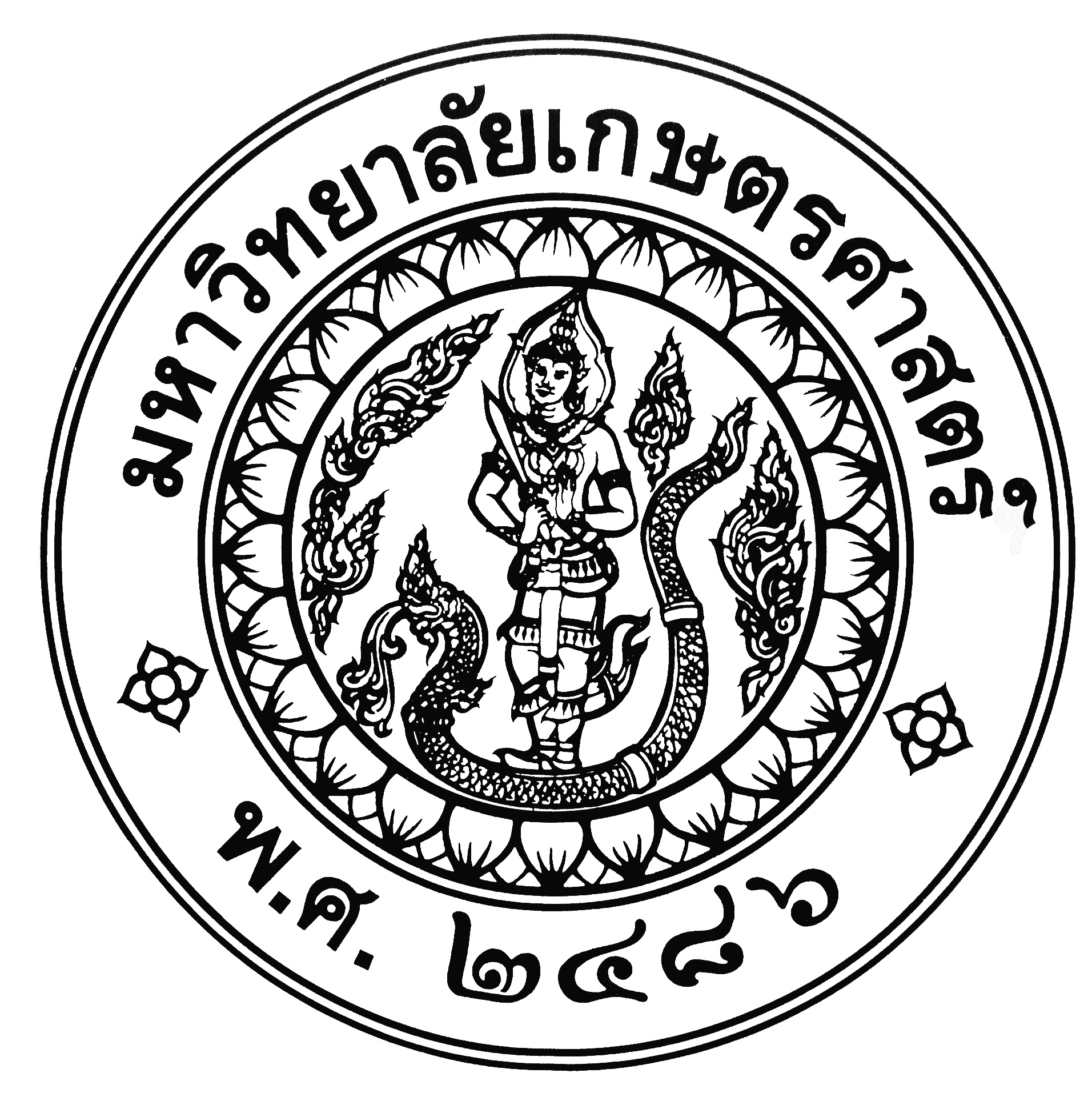 ส่วนงาน .....................................................................................................................................................................................................ที่  อว .......................................................      วันที่  ................................................................................................................................เรื่อง ขออนุมัติเบิกเงินสนับสนุนการตรวจบทความวิจัยเพื่อตีพิมพ์ระดับนานาชาติเรียน    รองอธิการบดีวิทยาเขตกำแพงแสน	ด้วยข้าพเจ้า...................................................... สังกัดหน่วยงาน/ภาควิชา ..................................คณะ.........................................มีความประสงค์ขอรับเงินสนับสนุนการตรวจบทความวิจัยเพื่อตีพิมพ์ระดับนานาชาติ ที่ได้รับตามหลักเกณฑ์ เป็นเงิน..........................บาท (.............................................) จากเงินรายได้กองบริหารการวิจัยและบริการวิชาการ สำนักงานวิทยาเขตกำแพงแสน  ซึ่งเป็นผลงานวิจัยตีพิมพ์เผยแพร่ของ (ระบุชื่อบุคคล)..........................................................................เรื่อง.............................................................................ขอรับรองว่าผลงานวิจัยนี้ยังมิได้ขอรับเงินสนับสนุนการตรวจบทความวิจัยเพื่อตีพิมพ์ระดับนานาชาติจากหน่วยงานอื่น   พร้อมนี้ได้แนบ เอกสารประกอบการรับเงิน ดังนี้	◻1. หนังสือขออนุมัติเบิกเงินค่าใช้จ่ายตามแบบฟอร์มที่กำหนด	◻2. ใบสำคัญรับเงินของสถาบันที่รับตรวจหรือบุคคลภายนอกที่มีความสามารถในการตรวจ	◻3. หลักฐานการยื่นเสนอการตีพิมพ์ เช่น e-mail หรือหลักฐานอื่นๆที่ได้รับการตอบรับ	◻4. ผลงานวิจัยที่ขอตรวจบทความวิจัยเพื่อตีพิมพ์ ระดับนานาชาติซึ่งผลงานวิจัยนี้เป็นการขออนุมัติเบิกเงินสนับสนุนการตรวจบทความวิจัยเพื่อตีพิมพ์ ระดับนานาชาติ  	จึงเรียนมาเพื่อโปรดพิจารณาอนุมัติและให้โอนเข้าบัญชีธนาคาร.......................เลขที่บัญชี..............................................ชื่อบัญชี........................................................... จำนวนเงิน...........................................บาท (.........................................................................) เรียน  ผู้อำนวยการกองบริหารการวิจัยและบริการวิชาการ         ตรวจสอบแล้วเป็นไปตามเกณฑ์ที่กำหนด         จึงเรียนมาเพื่อโปรดพิจารณาเสนออนุมัติ                       (นางจุฬารัตน์  ขุนพรม)             นักวิชาการเงินและบัญชีชำนาญการพิเศษอนุมัติ           (ลงนาม).....................................................                   (ผศ.ดร.สุกัญญา  รัตนทับทิมทอง)                   ผู้ช่วยอธิการบดีฝ่ายวิจัย นวัตกรรม               และวิเทศสัมพันธ์ วิทยาเขตกำแพงแสนเรียน  ผู้อำนวยการสำนักงานวิทยาเขตกำแพงแสน         เพื่อโปรดพิจารณา                 (นายเตชทัต  ศุภสินอธิกา)   ผู้อำนวยการกองบริหารการวิจัยและบริการวิชาการ                รายละเอียดการรับเงินสนับสนุนการตรวจบทความวิจัยฯโอนเข้าบัญชีธนาคาร.........................................................ชื่อบัญชี............................................................................. เลขที่บัญชี.........................................................................เรียน  ผู้ช่วยอธิการบดีฝ่ายวิจัย นวัตกรรม และวิเทศสัมพันธ์          เพื่อโปรดพิจารณา                (นายวิโรจน์  ทองสุพรรณ)     ผู้อำนวยการสำนักงานวิทยาเขตกำแพงแสนได้รับเงินจากสำนักงานวิทยาเขตกำแพงแสนจำนวน............บาท (..................................................................)                 (ลงชื่อ).....................................................ผู้รับเงิน                       (.......................................................)                          ............../.............../................